                            THE PUNJAB STATE COOPERATIVE MILK PRODUCERS’ FEDERATION LTD.SCO 153-155, SECTOR -34 A, CHANDIGARH 160022.  EPABX NO. 0172-5041812-13-14e-Tender is hereby invited for the Purchase and supply of following items:-For additional details regarding e- tendering please visit website etender.punjabgovt.gov.inBidders shall have to pay required Tender Processing fee through online mode only i.e. through debit/credit card for getting registered for e-tendering system. EMD should be made only through online mode i.e Credit/Debit card, NEFT/RTGS, OTC, Internet Banking. For participating in the above e-tender, the parties shall have to get themselves registered with our e-Tendering portal i.e. etender.punjabgovt.gov.in and get USER ID and Password well in time. Class 3 Digital Signature Certificate is mandatory to participate in e-Tendering process. For downloading tender through e-tendering, process flow, please contact e-Procurement help desk on given Nos. 9257209340, 8054628821 & 0172- 3934666-67, immediately so that process of timely  registration and  downloading the tender is completed in time by the date of tender opening. Note:- Tender processing Fee is Non- Refundable.		MANAGER PURCHASE                   THE PUNJAB E ERATIVE MILK PRODU FED LTDSCO NO.153-55, SECTOR-34/A, CHANDIGARH.NO.PSF/PUR/140A/2017/                                                   Dated:13.04.2017M/s Degraphic Advertising& Marketing,SCO No. 6, Sector 30-D,Chandigarh .	Subject: Publication of e-tender Notice on  14.04.2017.Dear Sir, Please find enclosed herewith e-tender Notice. You are requested to send this  e-tender Notice for publication on 14.04.2017 by consuming minimum space in the    following News Papers.
     1)  Jag Bani, (Paper Language) (130.32) Per Sq. cm (On DAVP Rates)     2)  Indian Express, Delhi (Rs.156.42) Per Sq. cm (On DAVP Rates)The correct translation of e-Tender  Notice in Punjabi language to be printed in Jag Bani may be ensured please. It is also requested to send cutting of this Tender appeared in the above Newspapers along with Bill as well as copy of Tariff/rate for prompt settlement of your payment. Thanking you,                                                                                                 Yours faithfully,                                                                                               Manager Purchase,Encl.: As above.CC: Copy of the above is forwarded to the following for information and necessary action please.G.M Verka Dairy Jalandhar & Hoshiarpur.G.M (P & LM)  Verka Corpporate Office.Manager   (Pur)   Verka Corporate Office. Manager  (F&A)  Verka Corporate  Office.Incharge (Computer) with the request to release enclosed e-Tender Notice on             Milkfed   Website.              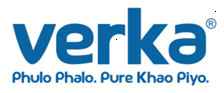  	                 NOTICE INVITING E-TENDER                              	www.verka.coopSr.No.Name of ItemQty / DuratinConsignee/ Place Of Tender Opening/Contact Numbers  Tender Cost    in RsE.M.D   (Rs.)Date and Time for Sale / downloading of tenders online.Last Date & Time of Submission of online e tendersDate  & Time of  opening of e-tender 1.Liquid Nitrogen Containers/ Cryocans (ISI Marked)Capacity:-1 to 2 Ltrs,3 to 4 Ltrs, 11 to 15 Ltrs,24 to 26 Ltrs,32 to 35 Ltrs,47 to 50 Ltrs,50 to 60 Ltrs.Semen storage & Freezing container wide mouth with grill/LR-320Annual Rate Contract01.05.2017 to 30.04.2018Verka Corporate Office  SCO NO. 153-55, Sector-34A,Chandigarh(Ph. 0172-5041823-25)   -1,00,000/-17.04.2017 from 10.00 AM26.04.2017 upto 1.00 PM26.04.2017 at 3.00 PM2.Engaging of “Eligible Sarvice Provider’’ for providing Security staff.Annual ContractG.M Verka DairyHoshiarpur,(Ph.No.01882-238177)(01882-238157)300/-50,000/-17.04.2017 from 3.00 PM24.04.2017 upto 5.00 PM25.04.2017 at 11.00 AM3.Supply, erection and commissioning of Tray Washer.(Capacity :- 2000 tray/hour)01 NosG.M. Verka  Dairy  Jalandhar               (Ph. No. 7355556749 7355601750)500/-25,000/-26.04.2017 from 11.00 AM11.05.2017 upto 1.00 PM11.05.2017 at 2.00 PM4.Supply , erection and commissioning of Ghee Jar Filling Machine. 01 Nos          -do-500/-20,000/-  -do-       -do-       -do-5.Repair and Modification of Milk Storage Tanks.(Capacity:- 15 KL:- 9 Nos5 KL :- 3 Nos01 Job              -do-500/-25,000/-       -do-       -do-       -do-